President’s Council of Hutchinson Island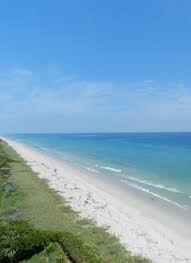 11007 S. Ocean Dr. #6220Jensen Beach, FL 34957e-mail: pcofhi@gmail.comwebsite: pcofhi.comJanuary 1, 2020RE:  MEMBERSHIP FEE INVOICEDear Membership Association:The President’s Council Fiscal Year has been revised to a calendar year, January to January.   Dues remain unchanged, one hundred-fifty dollars ($150.00) for the calendar year 2020 per member association and are due and payable by January 31, 2020.Please make your check payable to:President’s Council of Hutchinson Island, Inc.Please save and complete the next page, save the file for your records, and email this back to me (pcofhi@gmail.com) without your check and the check to me:Don W. Stacks, TreasurerPresident’s Council of S. Hutchinson Island, Inc.11007 S. Ocean Dr.  #6220Jensen Beach, FL  34957Thank You!NOTE:  Please have your management company update our   address as noted above.Please type out, print, and return this form with your 2020 dues to:Don W. Stacks, TreasurerPresidents’ Council of Hutchinson Island11007 S. Ocean Dr. #6220Jensen Beach, Florida 34957Additionally, please save and then email this saved form to dstacks@aol.comNOTE: Unless specified otherwise, all Presidents’ Council Meeting Notices will be via email.Association Name: Mailing Address: Email: Manager’s Name:  Phone #:  Cell Phone #:  Website: Representative Name: Position within Community (click one): Member  Director  Officer   ManagerMailing Address: Unit #: Phone #:  Cell Phone #:  Email: Second Representative: Unit #: Position within Community (click one): Member  Director  Officer   ManagerMailing Address: Unit #:  Phone #:  Cell Phone: Email: Please fill out all information and return with the annual membership dues by mail and this form by email.PLEASE REMOVE THE FOLLOWING PEOPLE FROM THE 2019 PRESIDENTS’ COUNCIL MEMBERSHIP DATA BASE.